ПРЕСС-РЕЛИЗ07.04.2023 состоялся городской конкурс знатоков русского языка        «В начале было Слово…».  В конкурсе приняли участие 18 команд учащихся 7 классов муниципальных образовательных организаций.Конкурс направлен на развитие интеллектуальных и творческих способностей учащихся в области филологии, пропаганду не только научных знаний, но и их прикладного применения, развитие готовности и способности к речевому взаимодействию и взаимопониманию в процессе решения интеллектуальных и творческих задач. Конкурсные задания представляли собой коллективное решение лингвистических задач, предполагающих знание фразеологии, истории происхождения фразеологизмов из мифологии и произведений А.С.Пушкина и И.А.Крылова. Победителями и призерами конкурса в командном первенстве стали учащиеся МАОУ «Лицей №14 имени Заслуженного учителя Российской Федерации А.М.Кузьмина», МАОУ «Средняя общеобразовательная школа №22 с углубленным изучением отдельных предметов», МАОУ «Лицей №21», МАОУ «Лицей №29».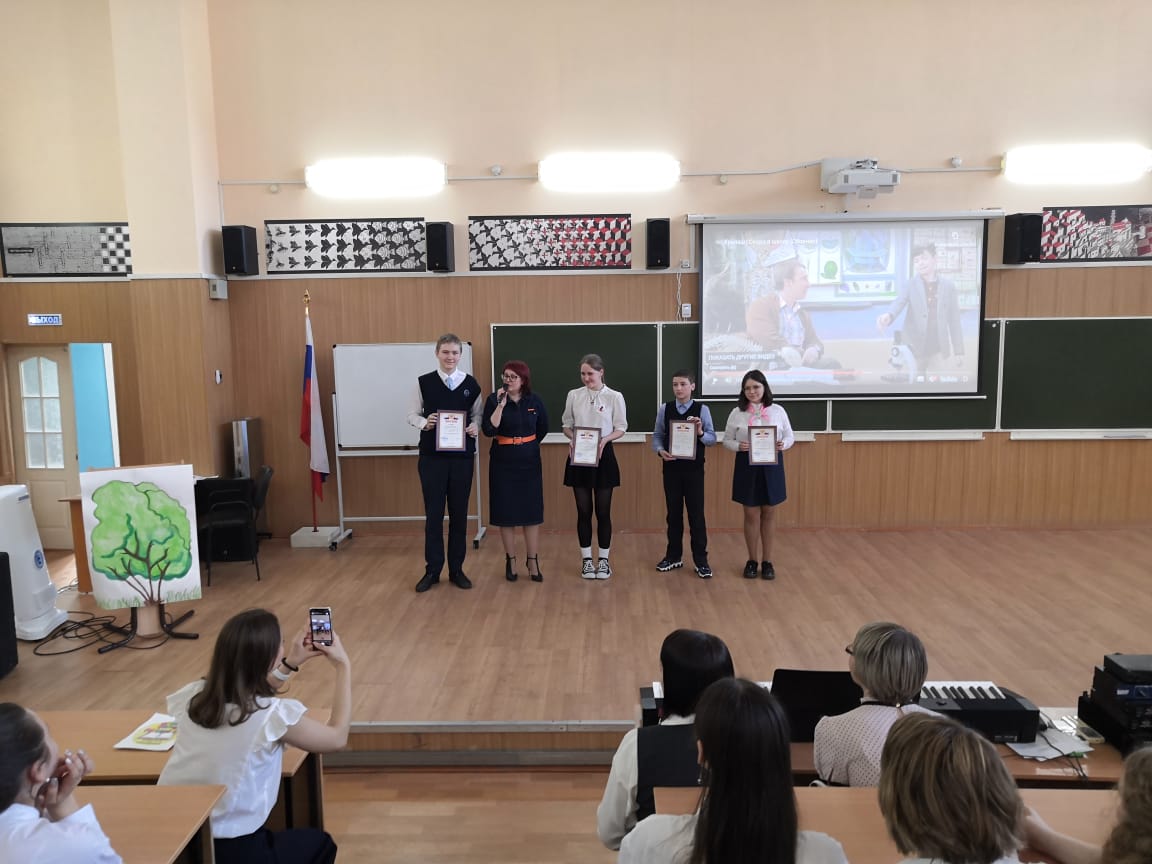 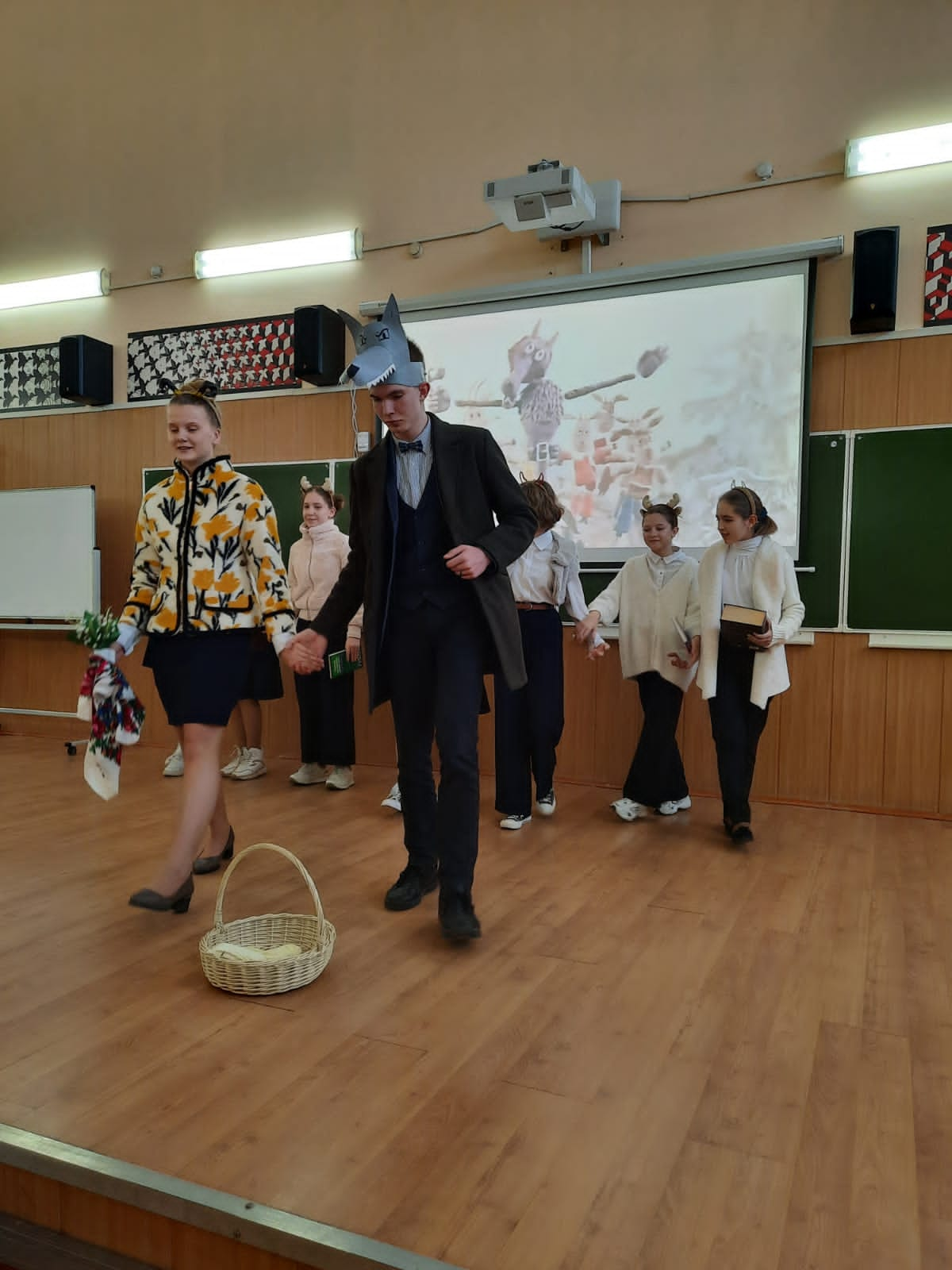 